Torino, 23/4/2020SEGNALAZIONE PROVVEDIMENTI DI INTERESSE AGRICOLOBURP N. 17 DEL 23 APRILE 2020D.D. 8 aprile 2020, n. 135 Regolamento regionale 15/R/2006 - Definizione delle aree di salvaguardia di cinque sorgenti e di un'opera di presa da acqua superficiale sul rio Carnasco, ubicate nel Comune di Valdilana (BI), già utilizzate ad uso acquedottistico dal Consorzio Acqua Potabile e Lavatoio Pubblico di Castagnea per l'approvvigionamento idrico delle utenze ubicate nella frazione di Castagnea del Comune di Portula (BI).http://www.regione.piemonte.it/governo/bollettino/abbonati/2020/corrente/attach/dda1600000135_10300.pdfD.D. 17 aprile 2020, n. 150 Regolamento regionale 15/R/2006 - Definizione delle aree di salvaguardia di quattro captazioni da sorgente - denominate N1, N2, N3a e N3b - ubicate nel Comune di Cellio con Breia (VC), a servizio dell'acquedotto del medesimo comune e gestite dal CO.R.D.A.R. Valsesia S.p.A..http://www.regione.piemonte.it/governo/bollettino/abbonati/2020/corrente/attach/dda1600000150_10300.pdfD.D. 24 marzo 2020, n. 141 Decreto 6 luglio 2017 e s.m.i. "Misure d'emergenza per impedire la diffusione di Meloidogyne graminicola Golden & Birchfield nel territorio della Repubblica italiana''. Aggiornamento delle aree delimitate relative all'organismo nocivo Meloidogyne graminicola in Piemonte.http://www.regione.piemonte.it/governo/bollettino/abbonati/2020/corrente/attach/dda1700000141_10400.pdfD.D. 26 marzo 2020, n. 145 Aggiornamento della zona delimitata per Anoplophora glabripennis in Piemonte, Comune di Cuneo e applicazione delle misure fitosanitarie di eradicazione. Decisione di Esecuzione (UE) 2015/893.http://www.regione.piemonte.it/governo/bollettino/abbonati/2020/corrente/attach/dda1700000145_10400.pdfD.D. 11 marzo 2020, n. 595 Art. 5 della L.R. n. 47/93 e art. 2 della L.R. n. 11/11. Finanziamento di interventi necessari a fronteggiare eventi calamitosi. Modifica termini previsti con D.D. n. 4111 del 13/12/2018http://www.regione.piemonte.it/governo/bollettino/abbonati/2020/corrente/siste/00000162.htmD.D. 6 aprile 2020, n. 969 Dichiarazione stato di massima pericolosità per gli incendi boschivi su tutto il territorio regionale del Piemonte a partire dal giorno 08.04.2020. Legge 21 novembre 2000, n. 353. Legge regionale 4 ottobre 2018, n. 15http://www.regione.piemonte.it/governo/bollettino/abbonati/2020/corrente/attach/dda1820000969_10500.pdfDeliberazione della Giunta Regionale 6 marzo 2020, n. 18-1102 POR FESR 2014-2020 - Asse III. - Obiettivo specifico III.3b.4. - Azione III.3b.4.1. Approvazione scheda tecnica di Misura "Sostegno alla internazionalizzazione delle imprese del territorio attraverso Progetti Integrati di Filiera (PIF) – annualita' 2020-2022”.http://www.regione.piemonte.it/governo/bollettino/abbonati/2020/corrente/attach/dgr_01102_1050_06032020.pdfREGIONE PIEMONTE - Deliberazioni della Giunta Regionale Deliberazione della Giunta Regionale 31 marzo 2020, n. 2-1181 Contesto emergenziale da diffusione COVID-19. Approvazione schema Protocollo d’intesa con Unità di crisi regionale, Regione Piemonte, Prefetture piemontesi e Province del Piemonte per ulteriori misure di contenimento COVID-19 e indicazioni operative sull’assistenza territoriale e nelle Strutture assistenziali e socio-sanitarie, ivi comprese le RSA.http://www.regione.piemonte.it/governo/bollettino/abbonati/2020/corrente/attach/aa_aa_regione%20piemonte%20-%20dgr_2020-04-16_72304.pdfREGIONE PIEMONTE - Deliberazioni della Giunta Regionale Deliberazione della Giunta Regionale 31 marzo 2020, 3-1182 L.R. 23/2008, L.R. 34/20018. Conferimento dell’incarico di vicario dell’Agenzia Piemonte Lavoro alla dott.ssa Federica Deyme.http://www.regione.piemonte.it/governo/bollettino/abbonati/2020/corrente/attach/aa_aa_regione%20piemonte%20-%20dgr_2020-04-16_72305.pdfREGIONE PIEMONTE - Deliberazioni della Giunta Regionale Deliberazione della Giunta Regionale 17 aprile 2020, n. 4-1226 Programmazione del Fondo Sociale Europeo 2014-2020: adesione della Regione Piemonte al Progetto Interregionale “SEMPLIFICAzione+ (Attuazione e sviluppo della semplificazione dei costi nel FSE)”.http://www.regione.piemonte.it/governo/bollettino/abbonati/2020/corrente/attach/aa_aa_regione%20piemonte%20-%20dgr_2020-04-21_72332.pdfREGIONE PIEMONTE - Deliberazioni della Giunta Regionale Deliberazione della Giunta Regionale 17 aprile 2020, n. 28-1250 Interventi urgenti in materia di supporto alle imprese piemontesi per contrastare gli effetti dell’emergenza epidemiologica da COVID-19. Approvazione del contenuto della Misura “Contributi a fondo perduto finalizzati a sostenere le MPMI, comprese le imprese di autoimpiego di artigiani e commercianti senza dipendenti, e i lavoratori autonomi piemontesi nell’attivazione di operazioni finanziarie connesse ad esigenze di liquidità”. Dotazione finanziaria di € 7.319.150,00.http://www.regione.piemonte.it/governo/bollettino/abbonati/2020/corrente/attach/aa_aa_regione%20piemonte%20-%20dgr_2020-04-21_72335.pdfREGIONE PIEMONTE - COMUNICATO Direzione Agricoltura e Cibo Settore Valorizzazione del sistema agroalimentare e tutela della qualità Comunicazione relativa alla richiesta di modifica, ai sensi del Regolamento (UE) N. 1151/2012 del Parlamento europeo e del Consiglio del 21 novembre 2012, del disciplinare di produzione del prodotto “Taleggio” DOP.http://www.regione.piemonte.it/governo/bollettino/abbonati/2020/corrente/attach/aa_aa_regione%20piemonte%20-%20comunicato_2020-04-17_72320.pdf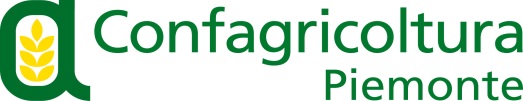 